一、系统概况水环热泵式中央空调是一种以冷却水水作为冷却介质的空调系统。利用冷却塔和冷却水泵连接多台空调机，32-37度的冷却水连接所有室内机，压缩机安装在室内，各台空调室内机可以单独控制。二、系统简图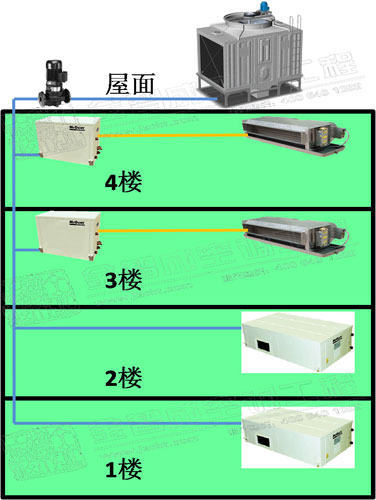 三、安装方法1、冷却塔安装在屋面，冷却水泵可安装在屋面或泵房； 
2、室内机与冷却塔用镀锌管连接，需要冷却水泵输送，冷却水管无需做保温处理； 
3、室内机的安装形式比较少； 
4、室内机采用有线控制。 四、系统优点缺点1、系统比较简单，初投资相对最低； 
2、每台室内机可单独控制，但必须冷却塔风机和冷却水泵必须先开启； 
3、要有一个人专职或兼职人员定时开启或关闭冷却塔风机和水泵；冷却塔和冷却水泵须进行定期保养； 
4、采用循环水冷却外机盘管，冷却效率比风冷高，机组能效比一般能达到3.2～3.7之间； 
5、系统只能制冷运行； 
6、水环热泵空调机组压缩机、室内机全部安装在房间吊顶内，空调开启时，运行噪音较大。